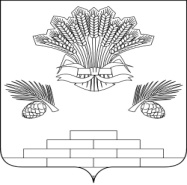 АДМИНИСТРАЦИЯ ЯШКИНСКОГО МУНИЦИПАЛЬНОГО ОКРУГАПОСТАНОВЛЕНИЕот «09» сентября 2020г. № 864-ппгт ЯшкиноОб утверждении схемы расположения земельного участка на кадастровом плане территории 	Рассмотрев заявление ООО «Земля и Право», руководствуясь Земельным кодексом Российской Федерации, Федеральным законом от 25.10.2001 № 137-ФЗ «О введении в действие Земельного кодекса Российской Федерации» (в том числе ч.10 ст.3.5), Федеральным законом от 06.10.2003 № 131-ФЗ «Об общих принципах организации местного самоуправления в Российской Федерации», Федеральным законом от 24.07.2007 № 221-ФЗ «О кадастровой деятельности», Уставом Яшкинского муниципального округа, администрация Яшкинского муниципального округа постановляет:	1. Утвердить прилагаемую схему расположения земельного участка на кадастровом плане территории по образованию земельного участка из земель, государственная собственность на которые не разграничена, площадью 2 000 кв. м, расположенного в кадастровом квартале 42:19:0106004 по адресу: Российская Федерация, Кемеровская область – Кузбасс, Яшкинский муниципальный округ, д. Сосновый Острог, ул. Береговая, 20а, в территориальной зоне «Ж 3 – Жилая зона усадебной застройки», из категории земель «Земли населённых пунктов». 	2. Срок действия настоящего постановления об утверждении схемы расположения земельных участков на кадастровом плане территории составляет 2 года с момента его подписания. 3. Заявитель, обратившийся с заявлением об утверждении схемы расположения земельного участка, имеет право на обращение без доверенности с заявлением о государственном кадастровом учете образуемого земельного участка и о государственной регистрации права собственности на образуемый земельный участок.	4. Контроль за исполнением настоящего постановления возложить на начальника МКУ «Управление имущественных отношений» - заместителя главы Яшкинского муниципального округа А.А. Игнатьева.	5. Настоящее постановление вступает в силу с момента подписания.	Глава Яшкинского	муниципального округа                                                                Е.М. Курапов                                                           